Осталось несколько дней, чтобы успеть сделать первый  взнос в рамках Программы государственного софинансирования пенсии
До 31 января 2015 года сохраняется возможность сделать первый взнос в рамках Программы государственного софинансирования пенсий. Это касается всех участников Программы, вступивших в нее как в период с 1 октября 2008 года по 1 октября 2013 года, так и в ноябре-декабре 2014 года*. 
Прием заявлений о вступлении в Программу государственного софинансирования пенсии был завершен 31 декабря 2014 года. Всем новым участникам Программы софинансирования, а также тем, кто вступил в нее ранее, но ни разу не уплачивал взносы, для «активации» Программы необходимо сделать первый взнос до 31 января 2015 года.Всем участникам, успевшим сделать взнос до этого срока, государство обеспечит софинансирование добровольных взносов на будущую пенсию в течение 10 лет (с года первого взноса) при условии уплаты взносов от 2000 руб. до 12000 руб. в год.Программа действует 10 лет с момента первого взноса. При этом закон позволяет участнику Программы, уже сделавшему хотя бы один добровольный взнос, как приостановить уплату взносов, так и возобновить в удобный для него момент.
Для справки:Сегодня участниками Программы государственного софинансирования пенсии являются 17 662 жителя Орловской области. За 2014 год на счет Отделения поступило 43,8 млн. рублей дополнительных страховых взносов. За все время действия Программы жители Орловской области внесли в фонд своей будущей пенсии 143 млн. рублей.

* Федеральный закон № 345-ФЗ от 4 ноября 2014 года «О внесении изменений в Федеральный закон «О дополнительных страховых взносах на накопительную часть трудовой пенсии и государственной поддержке формирования пенсионных накоплений» и отдельные законодательные акты».Государственное учреждение –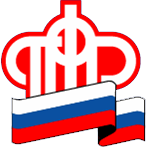 Отделение Пенсионного фонда РФ по Орловской области       302026, г. Орел, ул. Комсомольская, 108, телефон: (486-2) 72-92-41, факс 72-92-07Пресс-релиз